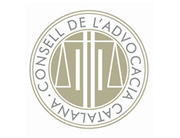 Demanda de reclamació de resolució del contracte per incompliment de l’empresari (art. 50 ET)Autor: Roger Molina i Conte (advocat)Al Jutjat Social................................., major d’edat, amb NIF .................. i domicili a l’efecte de notificacions a ................................................, de  ................. (.............), manifesto:Que plantejo una demanda de resolució del contracte per incompliment de l’empresari contra ....................................., amb NIF/CIF ..................... i domicili a l’efecte de notificacions a ................................................, de  ................. (.............).FetsTreballo per a la demandada des del ............... .  Es tracta d’una empresa que es dedica a ................................ . Les meves funcions són les pròpies d’un/a ....................... . El meu horari laboral és ................................ .El meu salari és de ...................................... euros bruts anuals/mensuals (.....,..... €), incloent les pagues extraordinàries.L’empresa sempre m’havia pagat la nòmina el dia ....... de cada mes, però en els darrers mesos me l’ha pagat amb molt de retard. A més, algunes nòmines no me les ha abonat o ho ha fet només parcialment. A continuació detallo els incompliments de l’empresa en aquest sentit:Així doncs, atès que en conjunt l’empresa em deu més de ........... mensualitats i s’ha retardat fins a .......... ocasions (indiqueu el nombre), això suposa un incompliment empresarial que justifica que pugui resoldre el contracte laboral, amb dret a indemnització, i sens perjudici que l’empresa m’aboni els salaris pendents. Adjunto la citació per a l’acte de conciliació prèvia, prevista per al dia ........................... . Un cop s’hagi celebrat l’acte presentaré l’acta pertinent. / Adjunto l’acta de la conciliació prèvia administrativa, amb el resultat de sense avinença/intentat sense efecte. (Trieu una de les dues opcions.)Fonaments de dretCal aplicar la Constitució espanyola de 1978, el Text refós de la Llei de l'Estatut dels treballadors, i concretament el seu article 50, la Llei reguladora de la jurisdicció social i el Conveni col·lectiu de ......................................... . (Indiqueu el conveni aplicable.)Sol·licito:Que admeti aquesta demanda de resolució del contracte per incompliment de l’empresari i dicti una sentència per la qual declari que el contracte laboral ha quedat extingit per incompliment de l’empresari i, consegüentment, el/la condemni:a admetre aquesta declaració;que m’indemnitzi seguint els criteris de la indemnització per acomiadament improcedent, ique m’aboni la quantitat de ..................... euros (....,.... €) en concepte de salaris pendents.Altressí: Exposo: Que designo .............................., advocat/da .......... de l’ICA....., amb domicili professional a ................................................, de  ................. (.............), telèfon ................., fax ........................ i a/e ..............................., perquè em defensi en l'acte del judici i rebi en nom meu les notificacions corresponents. Adjunto la designació del torn d’ofici per acreditar-ho. (Si s’escau.)Sol·licito: Que tingueu per feta la designa a favor de l’advocat.Exposo: Que sens perjudici de la prova que proposi i es practiqui en l'acte del judici, m'interessa proposar la prova que detallo a continuació per tal que efectueu els requeriments oportuns:Interrogatori del/de la legal representant de l’empresa que tingui coneixement dels fets, advertint-lo/la que se’l podrà tenir per confés/essa en el cas que no comparegués. Podeu citar-lo/la al domicili situat a ................................................, de  ................. (.............).Documental, que consisteix que requeriu l’empresari/ària per tal que aporti el dia del judici els documents següents:les nòmines corresponents a la meva relació laboral dels mesos de ............. (Indiqueu les nòmines no pagades.)(Altres que s’escaiguin.)Testifical de les persones següents:..............................., amb domicili a l’efecte de notificacions a ................................................, de  ................. (.............). Es tracta de..................... (Expliqueu la relació amb l’assumpte). Cal que el/la citeu judicialment/Vindrà voluntàriament el dia de la vista. (Trieu una de les dues opcions.)Sol·licito: Que disposeu el que sigui necessari per dur a terme la prova que he proposat.Exposo: Que m’interessa que el procediment es tramiti en llengua catalana i, per tant, per raó de l’opció esmentada, que m’adreceu en aquesta llengua tota la documentació i totes les resolucions que s’hi dictin, inclosa la sentència, d’acord amb l’article 33.2 de l’Estatut d’autonomia de Catalunya. Fonamento també aquesta petició en el que disposa l'article 9 de la Carta europea de les llengües regionals o minoritàries, ratificada per l’Estat espanyol mitjançant l‘instrument publicat al BOE de 15 de setembre de 2001; l'article 3.2 i 3.3 de la Constitució espanyola; els articles 32 i 33 de la Llei orgànica 6/2006, de 19 de juliol, de reforma de l’Estatut d'autonomia de Catalunya; l'article 13 de la Llei 1/1998, de 7 de gener, de política lingüística, en relació amb l'article 231 de la Llei orgànica 6/1985, d'1 de juliol, del poder judicial, i l'article 142 de la Llei 1/2000, de 7 de gener, d'enjudiciament civil, i els acords de la Sala de Govern del Tribunal Superior de Justícia de Catalunya, de 4 de setembre de 2007 i 26 de gener de 2010.Sol·licito: Que disposeu el que sigui necessari perquè el procediment es tramiti en llengua catalana i, per tant, que m’adreceu en aquesta llengua tota la documentació i totes les resolucions que s’hi dictin, inclosa la sentència..............., ...... de/d’................. de .............Signat: (signatura de la persona interessada)Nota: l’autor ha cedit els drets d’aquest model per tal que, de forma gratuïta, una tercera persona el pugui descarregar, copiar, modificar i utilitzar sense mencionar l’autoria ni la font, tant amb caràcter professional com amb caràcter no comercial, sense limitació temporal ni territorial. No n’és permesa la traducció, atès que es tracta d’un model creat per al foment del català a l’àmbit del dret.29E5MV94MensualitatAnyImportData cobratCobratPendent........ €........ €........ €........ €........ €........ €Total........ €........ €